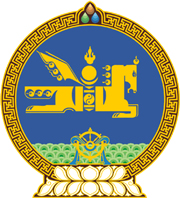 МОНГОЛ УЛСЫН ХУУЛЬ2024 оны 06 сарын 05 өдөр                                                                  Төрийн ордон, Улаанбаатар хот    МОНГОЛ УЛСЫН НЭГДСЭН ТӨСВИЙН   2025 ОНЫ ТӨСВИЙН ХҮРЭЭНИЙ   МЭДЭГДЭЛ, 2026-2027 ОНЫ ТӨСВИЙН   ТӨСӨӨЛЛИЙН ТУХАЙ1 дүгээр зүйл.Монгол Улсын нэгдсэн төсвийн 2025 оны төсвийн хүрээний мэдэгдэл, 2026-2027 оны төсвийн төсөөллийн үзүүлэлтийг доор дурдсанаар баталсугай: 		МОНГОЛ УЛСЫН 		ИХ ХУРЛЫН ДАРГА 					Г.ЗАНДАНШАТАР Д/д Эдийн засгийн үндсэн үзүүлэлт Төсвийн хүрээний мэдэгдэлТөсвийн төсөөлөл Төсвийн төсөөлөл Д/д Эдийн засгийн үндсэн үзүүлэлт 2025 он 2026 он 2027 он 1Дотоодын нийт бүтээгдэхүүний бодит өсөлтийн хэмжээ /хувь/ 8.0 6.5 6.5 2Хэрэглээний үнийн өсөлтийн түвшин 6.0 4.0 3.0 3Нэгдсэн төсвийн тэнцвэржүүлсэн орлогын хэмжээ /тэрбум төгрөг/ 29,400.1 31,951.2 34,460.3 3- Дотоодын нийт бүтээгдэхүүнд эзлэх хувь 30.9 30.5 29.5 4Нэгдсэн төсвийн нийт зарлагын дээд хэмжээ /тэрбум төгрөг/ 31,300.4 33,521.8 35,628.1 4- Дотоодын нийт бүтээгдэхүүнд эзлэх хувь 32.9 32.0 30.5 5Нэгдсэн төсвийн нийт зарлагын өсөлтийн хэмжээ /тэрбум төгрөг/ 3,939.9 2,221.4 2,106.3 5- Дотоодын нийт бүтээгдэхүүнд эзлэх хувь 4.1 2.1 1.8 6Нэгдсэн төсвийн тэнцвэржүүлсэн тэнцэл /тэрбум төгрөг/ -1,900.3 -1,570.6 -1,167.8 6- Дотоодын нийт бүтээгдэхүүнд эзлэх хувь -2.0 -1.5 -1.0 7Нэгдсэн төсвийн хөрөнгийн зардлын хэмжээ /тэрбум төгрөг/ 7,273.3 7,564.2 7,866.8 7- Дотоодын нийт бүтээгдэхүүнд эзлэх хувь 7.7 7.2 6.7 8Засгийн газрын өрийн нийт хэмжээ, өнөөгийн үнэ цэнээр /тэрбум төгрөг/ 47,507.1 47,117.646,708.68- Дотоодын нийт бүтээгдэхүүнд эзлэх хувь 50.0 45.0 40.0 9Нийгмийн халамжийн тухай хуульд заасны дагуу төсвөөс санхүүжүүлэх зардлын нийт хэмжээ /тэрбум төгрөг/ 2,850.4 2,931.8 3,269.6 9- Дотоодын нийт бүтээгдэхүүнд эзлэх хувь 3.0 2.8 2.8 